U C H W A Ł A   NR XXXVI/283/2014Rady  Powiatu  Mławskiegoz dnia 30 kwietnia 2014 rokuw sprawie darowizny na rzecz Powiatu Żuromińskiego nieruchomości położonej                              w miejscowości Gradzanowo Zbęskie,  gminy Radzanów, powiatu mławskiego, zajętej pod drogę powiatową nr 3014WNa podstawie art.13 ust.2 ustawy z dnia 21 sierpnia 1997 roku o gospodarce nieruchomościami (tekst jednolity: Dz.U.z 2010  roku, Nr 102, poz.651 ze zm.) oraz art.12 pkt  8 lit.a ustawy z dnia 5 czerwca 1998 roku o samorządzie powiatowym  (tekst jednolity: Dz. U. z 2013, poz. 595 ze zm.) – Rada Powiatu Mławskiego uchwala co następuje:§1Rada Powiatu Mławskiego wyraża zgodę na przekazanie w formie darowizny na rzecz Powiatu Żuromińskiego nieruchomości stanowiącej własność Powiatu Mławskiego, położonej w obrębie 8 Gradzanowo Zbęskie, gminy Radzanów, powiatu mławskiego, oznaczonej w ewidencji gruntów jako działka numer 252 o powierzchni 4,1900 ha, objętej księgą wieczystą o numerze PL1M/00057031/2, prowadzoną przez Sąd Rejonowy w Mławie IV Wydział Ksiąg Wieczystych – zajętej pod drogę powiatową nr 3014W.§2Wykonanie uchwały powierza się Zarządowi Powiatu Mławskiego.§3Uchwała wchodzi w życie z dniem podjęcia.						Przewodniczący					Rady  Powiatu  Mławskiego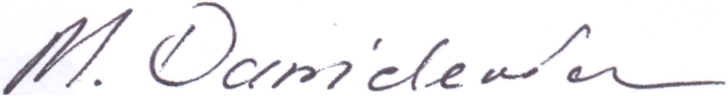 	                                             Michał Stefan DanielewiczU Z A S A D N I E N I EWnioskiem z dnia 3 lutego 2014 roku – Zarząd Powiatu Żuromińskiego wystąpił do Zarządu Powiatu Mławskiego o nieodpłatne przekazanie działki gruntu numer 252, zajętej pod drogę powiatową nr 3014W Raciąż–Radzanów–Liberadz na rzecz Powiatu Żuromińskiego. Wniosek ten poprzedzony był analizą przebiegu drogi na terenie powiatów: mławskiego i żuromińskiego dokonaną w dniu 29 stycznia 2014 roku przez komisję składającą się z przedstawicieli Starostwa Powiatowego w Mławie i Starostwa Powiatowego w Żurominie. Komisja ustaliła, że droga powiatowa nr 3014W na odcinku od km 10+543,00 do km 13+008,00, długości 2,465 km przebiega przez teren powiatu mławskiego,                                a przedmiotowy odcinek został włączony do długości sieci dróg powiatowych powiatu żuromińskiego, w związku z tym – zasadne jest uregulowanie spraw związanych z własnością gruntu zajętego pod drogę na rzecz Powiatu Żuromińskiego.           Wobec powyższego podjęcie uchwały jest zasadne.